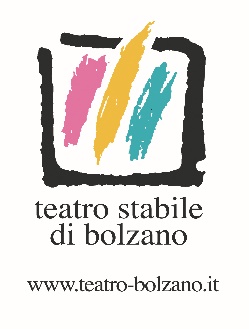 paolo fresu e ugo dighero protagonisti di “TANGO MACONDO”, spettacolo prodotto dallo Stabile di Bolzano AL debuttO IN PRIMA ASSOLUTA il 28 ottobre alle 20.30. Nello spettacolo scritto e diretto da Giorgio Gallione, musica, narrazioni, tanghi, canti e danza si intrecciano a delineare un viaggio onirico che dalla Sardegna conduce fino al Sud America. Alle tappe bolzanine seguiranno quelle di Milano, Monfalcone, Rovereto e RomaÈ prossimo al debutto “Tango Macondo. Il venditore di Metafore”, spettacolo prodotto dallo Stabile di Bolzano che inaugura la stagione 21/22.  “Tango Macondo” è una prima assoluta che verrà presentata giovedì 28 ottobre alle 20.30 al Teatro Comunale di Bolzano (recite fino al 31 ottobre ; venerdì 29/10 h. 19.00; sabato 30/10 alle 20.30 e domenica 31/10 alle 16.00). È uno spettacolo scritto e diretto da Giorgio Gallione, liberamente ispirato all’opera “Il venditore di metafore” di Salvatore Niffoi (ed Giunti). “Tango Macondo” intreccia la narrazione affidata a Ugo Dighero, Rosanna Naddeo e Paolo Li Volsi, la musica composta da Paolo Fresu ed eseguita dal vivo assieme a Daniele di Bonaventura (bandoneon) e Pierpaolo Vacca (organetto), la danza del Deos Ensemble – Opera Studio guidata dal coreografo Giovanni Di Cicco e gli elementi scenici di Marcello Chiarenza.  “Tango Macondo” è la storia di Matoforu, un “venditore di metafore” sardo e del suo amore grande, Anzelina Bisocciu, la sua cantatrice. È un viaggio in un territorio “ai confini tra il delirio e la geografia” che parte da Mamoiada in Sardegna, il paese in Barbagia del leggendario Carnevale e delle sue maschere diaboliche e grottesche e arriva a incrociare Macondo, il paese immaginario nato dall’universo onirico e mitico di Gabriel García Márquez con tutto il suo bagaglio di visioni e prodigi. Una narrazione fluviale dove convivono realismo magico e tragedia; un racconto fantastico che lega due terre confinanti che diventano laboratorio e crogiuolo di un’intera umanità.Ad arricchire e a dare senso a questo sontuoso universo narrativo è la musica, grazie alla presenza in scena di un ensemble guidato dal talento compositivo ed empatico di Fresu. Dall’organetto sardo al bandoneon argentino – simbolo del continente nuovo dove approdano Matoforu e Anzelina, la creazione musicale di Fresu e della sua tromba guiderà il racconto, restituendogli tutta la ricchezza evocativa, facendo fermentare passioni e follia, radiografate in tutta la loro strabocchevole umanità e ricchezza.Narrazione e musica, tanghi e musica popolare, riti arcaici e onirica contemporaneità, Tango Macondo va alla ricerca del sapore incantato di un tempo in cui le storie servivano anche ad alleviare la fatica del vivere e a ribadire la necessità quasi fisiologica dell’essere umano di ascoltare e raccontare. Il disegno luci è curato da Aldo Mantovani e i costumi da Francesca Marsella.Gli abbonamenti “Stile libero” e i biglietti singoli sono in vendita presso le Casse del Teatro Comunale (mart-ven 11-14 e 17-19 e sab 11-14). I biglietti singoli sono in vendita anche on-line sul sito teatro-bolzano.it e sulla App Teatro Stabile di Bolzano (iOs e Abdroid). Alle recite bolzanine seguiranno quelle a Milano (Teatro Carcano, 2- 7 novembre) ; Monfalcone (Teatro Comunale, 9 e 10 novembre); Rovereto (Teatro Zandonai, 4 dicembre) ;  Roma, (Teatro Quirino 7- 12 dicembre ). Il tour riprenderà nella stagione 22/23.“Tango Macondo. Il venditore di metafore” drammaturgia e regia Giorgio Gallione. Liberamente ispirato all’opera “Il venditore di metafore” di Salvatore Niffoi, ed. Giuntimusiche originali Paolo Fresu con Ugo Dighero, Rosanna Naddeo, Paolo Li Volsicon Paolo Fresu (tromba, flicorno), Daniele di Bonaventura (bandoneon), Pierpaolo Vacca (organetto) con DEOS Danse Ensemble  Opera Studio - GenovaLuca Alberti, Alice Pan, Valentina Squarzoni, Francesca Zaccariascene Marcello Chiarenza, coreografie Giovanni Di Cicco, disegno luci Aldo Mantovanicostumi Francesca Marsella. Produzione Teatro Stabile di BolzanoTANGO MACONDO  L’ALBUM PAOLO FRESU – DANIELE DI BONAVENTURA – PIERPAOLO VACCALa colonna sonora dello spettacolo verrà pubblicata in un album della Tǔk Music disponibile in digitale dal 29 ottobre e in coincidenza con il debutto dello spettacolo, e dal 26 novembre su cd e doppio vinile rosso trasparente 140gr. 
Nell’album trovano spazio composizioni originali, e alcune piccole gemme: le emozionanti riletture di classici del tango con tre voci d’eccezione: Malika Ayane, Tosca ed Elisa, che cantano rispettivamente “Alguien le dice al Tango”, “El día que me quieras” e “Volver”, e che si sono entusiasticamente immerse nelle atmosfere magiche ed evocative di “Tango Macondo”. Per catturare questo spirito a cavallo tra riti arcaici e onirica contemporaneità Fresu ha chiamato con sé due perfetti compagni di viaggio come Daniele di Bonaventura al bandoneon e Pierpaolo Vacca all’organetto, musicisti eclettici e trasversali che suonano i loro mantici immersi tra l’amore per la tradizione e la ricerca. Quest’ultimo è all’esordio nel catalogo dell’etichetta.